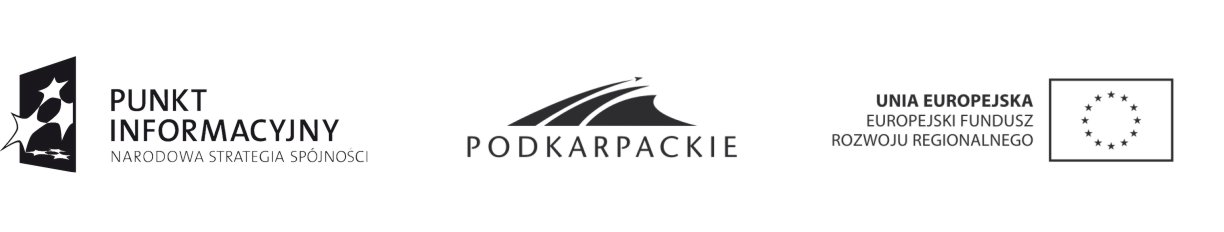 FORMULARZ OFERTY			Załącznik nr 1Zamawiający: Województwo Podkarpackie / Urząd Marszałkowski Województwa Podkarpackiego w Rzeszowieodpowiadając na zaproszenie do składania ofert na realizację zadania: Kompleksowa organizacja szkolenia pt. „Wystąpienia publiczne” dla 12 Konsultantów Sieci Punktów Informacyjnych województwa podkarpackiego.Oferujemy wykonanie usługi/dostawy/roboty budowlanej będącej przedmiotem zamówienia, zgodnie z wymogami opisu przedmiotu zamówienia, za kwotę 
w wysokości:brutto:	                         zł,  słownie:…………………………………………………………………..Termin realizacji zamówienia: Dane wykonawcy:Oświadczamy, iż posiadamy uprawnienia do wykonywania działalności objętej przedmiotem zamówienia oraz dysponujemy potencjałem technicznym i osobowym umożliwiającym realizację zamówienia.Oświadczamy, iż znajdujemy się w sytuacji ekonomicznej i finansowej umożliwiającej wykonanie zamówienia.Oświadczamy, że zobowiązujemy się wykonać zamówienie zgodnie z opisem przedmiotu zamówienia oraz zgodnie z przedstawioną ofertą.1nazwa wykonawcy2Adres4tel/fax5dane osób reprezentujących wykonawcę6nr KRS lub innego rejestru7osoba do kontaktów roboczychemail/ Tel.